Közzétételi lista 2022/2023-as tanév229/2012. Korm. rendelet alapján1. Tájékoztató a felvételi lehetőségrőlA 2011. évi CXC. törvény a nemzeti köznevelésről törvény 50. § (1-11) és 51. § (1-6) szerint történik.https://net.jogtar.hu/jogszabaly?docid=A1100190.TV 2. Beiratkozásra meghatározott idő, a fenntartó által engedélyezett osztályok, csoportok számaA 20/2012. (VIII. 31.) EMMI rendelet a nevelési-oktatási intézmények működéséről és a köznevelési intézmények névhasználatáról 22. § (1-6)https://net.jogtar.hu/jogszabaly?docid=a1200020.emmA fenntartó által engedélyezett osztályok száma 24 általános iskolai osztály.3. Díjfizetési kötelezettség jogcíme és mértéke Iskolánkban a tanulók részére étkezést lehet igényelni. A gyermekétkeztetés Gyula város kötelező feladata, ezt a feladatot látja el a Gyulakonyha Nonprofit Kft. Az étkezési díj mértékét Gyula Város Önkormányzata helyi rendeletében szabályozza.4. Fenntartó nevelési-oktatási intézmény munkájával összefüggő értékelésének nyilvános megállapításai és ideje, a köznevelési alapfeladattal kapcsolatos vizsgálatok, ellenőrzések felsorolása, ideje, az Állami Számvevőszék ellenőrzéseinek nyilvános megállapításai, egyéb ellenőrzések, vizsgálatok nyilvános megállapításaiA 2021/2022-as tanévre vonatkozó értékelések, vizsgálatok:Hatósági ellenőrzés: 2021. november 9-én a Békés Megyei Kormányhivatal Agrár- és Vidékfejlesztést Támogató Főosztályának Helyszíni Ellenőrzési Osztálya az iskolatej programot ellenőrizte intézményünkben. Az ellenőrzéssel érintett időszak: 2020. szeptember, október, november. Az ellenőrzés mindent rendben talált.Törvényességi-szakmai ellenőrzés és pedagógia- szakmai ellenőrzés nem valósult meg.5. a Nevelési-oktatási intézmény nyitva tartásának rendjeHázirend 14. o.http://implom.hu/implom/wp-content/uploads/2015/03/implom_hazirend.pdf5. b Éves munkaterv alapján a nevelési évben, tanévben tervezett jelentősebb rendezvények, események időpontjaiAz első tanítási nap: 	2022. szeptember 01. (csütörtök)Az utolsó tanítási nap: 	2023. június 16. (péntek)Tanítási napok száma: 	183 napA tanítási napokon felül felhasználható tanítás nélküli munkanapok száma 4 nap (1 nap programjáról továbbra is a DÖK jogosultsága dönteni, a nevelőtestület véleményének kikérése mellett. 1 nap kizárólag pályaorientációs célra használható fel.)A tanítási év első féléve: 	2023. január 20-ig tartFélévi értesítők kiosztása: 	2023. január 27-igA szünetek rendje:Őszi szünet:	2022. október 29-től november 02-ig		Utolsó tanítási nap: október 28. (péntek) 	 	Első tanítási nap: november 02. (szerda)                                                                                                                                                                                                                                         Téli szünet: 	2022. december 22-től 2023. január 08-ig                                                                                                                                                                                                      		Utolsó tanítási nap: 2022. december 21. (szerda)		Első tanítási nap: 2023. január 09. (hétfő)Tavaszi: 	2023. április 06-tól 2023. április 11-ig	    	Utolsó tanítási nap: 2023. április 05. (szerda)	     	Első tanítási nap: 2023. április 12. (szerda)A szünetek napjain, ha azok munkanapra esnek, az iskolának - szükség esetén - gondoskodnia kell a tanulók felügyeletéről. A felügyelet megszervezéséről több iskola közösen is gondoskodhat.Iskolai ünnepek, rendezvények:2022. augusztus 31.	Tanévnyitó ünnepség2022. szeptember 23.	Implom Emléknap, 2022. szeptember 29. Európai Diáksport Napja2022. szeptember 26-november 30.                                   Országos Kompetencia Mérések/Bemeneti2022. október 01.         A zene világnapja2022. október 06.	Megemlékezés az aradi vértanúkról2022. október 21.	Megemlékezés az 1956-os eseményekről2022. október 24-27.	Halloween Days2022. október 28.       Pályaorinetáiós nap2022. december 06.	Mikulás ünnepség2022. december 20.	Fenyőünnep2023. január 23.	A magyar kultúra napja2023. február 14.        A nemzetközi könyvadományozás napja2023. február		Farsang2023. február 24-25.	A kommunista és egyéb diktatúrák áldozatainak napja2023. március 06-június 9. Országos kompetencia mérés  2023  tavasza		Nyílt nap a leendő első osztályosoknak2023. március 10.	Iskolai megemlékezés2023  áprilisa		Területi szorobán verseny2023. április 12.	A magyar költészet napja2023. április 20-21.    Beiratkozás leendő elsőseinknek2023. április 20.	Megemlékezés a Holokauszt áldozatairól2023 tavasza		Járási vers- és prózamondó verseny2023 áprilisa, júniusa DÖK-nap, Családi-nap2023. június 02.	A Nemzeti Összetartozás Napja 2023. június 15.	Bankett2023. június 17.	Ballagás2023. június 21.	Tanévzáró ünnepség Témahetek:A nevelési-oktatási intézmények működéséről és a köznevelési intézmények névhasználatáról szóló 20/2012. (VIII. 31.) EMMI rendelet (a továbbiakban: miniszteri rendelet) 7. § (4) bekezdése szerinti projektoktatást lehetővé tevő témaheteket a tanítási évben az oktatásért felelős miniszter az alábbi időpontok szerint hirdeti meg:„Pénz7” pénzügyi és vállalkozói témahét 2023. március 6-10. között,Digitális Témahét 2023. március 27-31. között,Fenntarthatósági Témahét 2023. április 24-28. között.Az egészségtudatos gondolkodás és iskolai mozgástevékenységek témanap, 2022. szeptember 30. ( Magyar Diáksport Napja).A témahetekhez kapcsolódó programokon részt veszünk. Szülői értekezletek:Tervezett alkalmak- a járványügyi helyzethez igazodva, online vagy szabadtéri szervezést preferálva.2022. szeptember 3., 4. hete			           1-8. évfolyam2022. november   3., 4. hete                        	           1-8. évfolyam2023. február 1., 2. hete		1-8. évfolyam2023. május 1., 2. hete		1-8. évfolyam2023 májusa	 Leendő első osztályosFogadó órák:A járványhelyzetre való tekintettel a szülői kapcsolattartás rendje on-line formában és személyes, előre egyeztetett  konzultációk formájában valósul meg.Ezek mellett a szülőkkel való kapcsolattartás során a honlapunk folyamatos frissítésével és az e-KRÉTA minél szélesebb körű felhasználásával törekszünk a naprakész információáramlás biztosítására.A tanítás nélküli munkanapok felhasználása:1. nap: 	2022. október 28. 	Pályaorientációs nap 2. nap: 	2023. március 13.	Intézményi belső továbbképzés3. nap: 	2023. március 14.	Intézményi belső továbbképzés4. nap: 	2023. április 21.	DÖK napRendkívüli munkanapok2022. október 15. (szombat)6. Pedagógiai-szakmai ellenőrzés megállapításaiIskolánkban nem történt pedagógiai- szakmai ellenőrzés a 2020/2021-es tanévben.7. Szervezeti és működési szabályzat, a házirend és a pedagógiai programSzervezeti és működési szabályzathttp://implom.hu/implom/wp-content/uploads/2015/08/Implom_SZMSZ.pdfHázirendhttp://implom.hu/implom/wp-content/uploads/2015/03/implom_hazirend.pdfPedagógiai Programhttps://drive.google.com/file/d/1SfNvMuL5W3-NTWrUjhjRj1Cyevpus29M/view8. Pedagógusok iskolai végzettsége és szakképzettsége9. Nevelő és oktató munkát segítők száma, iskolai végzettsége és szakképzettsége10. Országos mérés-értékelés 2020/2021-es tanévi eredményeÁtlageredmények     Az intézmény eredményénél szignifikánsan alacsonyabb az adott érték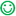        Az intézmény eredménye nem különbözik szignifikánsan az adott érték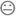        Az intézmény eredményénél szignifikánsan magasabb az adott érték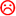 11. Tanulók le- és kimaradásával, évfolyamismétlésével kapcsolatos adataiA 2021/2022-es tanévben évismétlő, lemorzsolódó tanulónk nem volt.12. Tanórán kívüli egyéb foglalkozások igénybevételének lehetőségePedagógiai Program 27-29. o.https://drive.google.com/file/d/1SfNvMuL5W3-NTWrUjhjRj1Cyevpus29M/view13. Hétvégi házi feladatok és az iskolai dolgozatok szabályaiPedagógiai Program 71-75.o.https://drive.google.com/file/d/1SfNvMuL5W3-NTWrUjhjRj1Cyevpus29M/view14. Osztályozó vizsga tantárgyankénti, évfolyamonkénti követelményei, a tanulmányok alatti vizsgák tervezett idejePedagógiai Program 42-45.o.https://drive.google.com/file/d/1SfNvMuL5W3-NTWrUjhjRj1Cyevpus29M/view15. Iskolai osztályok száma és az egyes osztályokban a tanulók létszámaÖsszesen:	534 tanuló:	Alsó tagozat: 257 tanuló	Felső tagozat: 277 tanulóOsztályonként:1.a		191.b		231.c		252.a		202.b		252.c		283.a		163.b		203.c		244.a		204.b		144.c		235.a		195.b		275.c		276.a		226.b		206.c		267.a		277.b		167.c		168.a		278.b		268.c		24Oktatott tárgyLétszámIskolai végzettségSzakképzettségMagyar nyelv és irodalom18Tanárképző főiskola magyar szak,Tanítóképző főiskolaMagyartanárÁltalános iskolai tanítóTörténelem4Tanárképző főiskola tört. szakEgyetemTanítóképző FőiskolaTörténelem tanárÁltalános iskolai tanítóNémet nemzetiségi nyelv és irodalom5Tanítóképző főiskola:Német szakkollégium,Német idegen nyelvoktatóNémet nemzetiségi nyelvoktatóTanárképző főiskola: Ált. isk.német tanárszakTantervfejlesztő német szak(kisebbségi nyelv és irodalom)Általános iskolai tanító,Német idegen nyelv tanárNémet nemzetiségi népismeret5Tanítóképző főiskola:Német szakkollégium,Német idegen nyelvoktatóNémet nemzetiségi nyelvoktatóTanárképző főiskola: Ált. isk.német tanárszakTantervfejlesztő német szak(kisebbségi nyelv és irodalom)Általános iskolai tanító,Német idegen nyelv tanárAngol8Tanárképző főiskolaTanítóképző főiskola: Angol szakkollégiumEgyetemAngol nyelv- ésirodalom tanárÁltalános iskolai tanítóMatematika14Tanítóképző főiskolaTanárképző főiskolaEgyetemÁltalános iskolai tanítóÁltalános iskolai tanárKözépiskolai tanárInformatika4EgyetemKözépiskolai informatikatanárMérnöktanárTermészetismeret-környezetismeret19Tanítóképző főiskolaTanárképző főiskolaEgyetemÁltalános iskolai tanító Földrajz tanárBiológia tanárFizika tanárFizika3Tanárképző főiskolaFizika tanárBiológia- egészségtan2Tanárképző főiskolaEgyetemBiológia tanárKémia1Tanárképző főiskolaKémia tanárFöldrajz2Tanárképző főiskolaFöldrajz tanárÉnek-zene9Tanítóképző főiskolaszakkollégiumTanárképző főiskolaÁltalános iskolai tanítóÉnek-zenetanárVizuális kultúra12Tanárképző főiskolaTanítóképző főiskola szakkollégiumRajztanárÁltalános iskolai tanítóTechnika, életvitel és gyakorlat16Tanárképző főiskolaTanítóképző FőiskolaTechnika tanárÁltalános iskolai tanítóTestnevelés és sport- néptánc, nemzetiségi néptánc13Tanítóképző főiskola,Tanárképző főiskolaÁltalános iskolai tanító, Testnevelés tanár, szakedzőEtika/ Hit- és erkölcstan24A törvényi előírásnak megfelelő akkreditált tanfolyamHittudományi főiskolaFeladatkörLétszámIskolai végzettségSzakképzettségPedagógiai asszisztens2Tanárképző főiskolaSzakközépiskolai érettségipedagógia szakgyógypedagógiai asszisztensIskolatitkár2Gimnáziumi érettségi, Szakközépiskolai érettségipénzügyi- számviteli ügyitézőkönyvelő, statisztikusRendszergazda1Szakközépiskolai érettségiinformatikusÉvfolyamKépzési formaTanulók számaTanulók számaÉvfolyamKépzési formaÖsszesenA jelentésben szerepl k6.Általános iskola1201138.Általános iskola10593Mérési területÉvfolyamÁtlageredmény (megbízhatósági tartomány)Átlageredmény (megbízhatósági tartomány)Mérési területÉvfolyamAz intézménybenOrszágosanMatematika6.1440 (1416;1463)   1468 (1467;1470)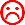 Matematika8.1600 (1578;1630)   1609 (1608;1610)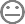 Szövegértés6.1479 (1452;1505)   1478 (1477;1479)Szövegértés8.1610 (1579;1644)   1590 (1589;1591)